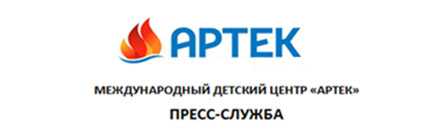 Опыт «Артека» интересует зарубежных профессионалов – 
в детский центр прибывает международная делегация директоров детских лагерей29 октября 2018 г.29 октября 2018 года в МДЦ «Артек» прибывает зарубежная делегация представителей директоров детских лагерей из США, Канады, Колумбии, Мексики, Малайзии и Хорватии. Делегацию возглавляет президент Международной ассоциации детских лагерей (ICF) Джон Джоргенсон.Гости приезжают в целях изучения подходов «Артека» к организации образовательной деятельности и инфраструктурного обеспечения. В повестке также опыт международной работы: образовательные программы, создание дружественной мультиязыковой среды, а также проекты в области детской дипломатии.В ходе встречи с директором МДЦ «Артек» Алексеем Каспржаком будут обсуждены совместные международные инициативы, включая расширение возможности посещения «Артека» иностранными детьми.Гостям будут представлены уникальные образовательные программы, которые могут заинтересовать иностранных детей и их родителей, по теме космоса и авиастроения, робототехники, изобразительного искусства, балета и др.«В профессиональной среде за рубежом у «Артека» сложилась хорошая репутация детского центра, который создает новые практики работы с детьми. Об этом нам рассказывают иностранные коллеги на международных форумах. Добавьте к этому уникальную природу южного берега Крыма и качественную инфраструктуру. Но теперь зарубежной аудитории интересны и наши образовательные программы. Ведь вряд ли где-то еще ребенок может работать под руководством космонавтов с реальными данными дистанционного зондирования Земли или вместе с нефтяниками строить модель буровой установки – сегодня это востребовано за рубежом», – отметил директор.Также Алексей Каспржак отметил, что международная активность «Артека» способствует преодолению негативных стереотипов в отношении российского образования в целом: «По итогам взаимодействия с иностранными коллегами здесь в России мы с удивлением обнаруживаем, что можем успешно конкурировать и даже лидировать. За рубежом в «Артеке» коллеги видят пример суперсовременного образовательного учреждения и признают позитивные изменения, которые произошли с нашим образованием в целом». «Не ошибусь, если скажу, что «Артек» – интерфейс нашего нового образования», – заключил директор.Визит организован Фондом поддержки «Артека» и  Международной ассоциацией детских лагерей.АККРЕДИТАЦИЯ СМИ:     +7 978 7340444 press@artek.orgДАТА И ВРЕМЯ:                  30 октября в 10.00.АДРЕС:                                 пресс-служба МДЦ «Артек», пос. Гурзуф, ул. Ялтинская, 8. Мероприятия дня:______________С 2015 года по настоящее время «Артек» принял более 4000 иностранных детей из 82 стран,  включая страны СНГ, Австрию, Аргентину, Бахрейн, Болгарию, Великобританию, Германию, Данию, Израиль, Испанию, Италию, Канаду, Катар, Китай, Латвию, Литву, Мексику, Монголию, Нидерланды, ОАЭ, Польшу, Сербию, Словению, Словакию, США, Турцию, Финляндию, Францию, Хорватию, Чехию, Швейцарию, Швецию, Эстонию, Южную Корею и т.д. Значительную роль в увеличении притока иностранных детей сыграло вступление МДЦ «Артек» в 2016 году в Международную ассоциацию детских лагерей (International Camping Fellowship) и последующее развитие программ международного сотрудничества. Для развития международной доступности в «Артеке» развивается программа привлечения волонтеров-переводчиков с английского, арабского, греческого, испанского, китайского, монгольского, немецкого, сербского, французского и чешского языков.ВремяМероприятие30 октября30 октября10.00 – 12.15Осмотр «Артека»: инфраструктура, практики, общение с детьми:         стройплощадка лагеря «Солнечный»;         Пушкинская площадь;         Дворец «Суук-Су» и музей «Артека»;         Артек-Арена;         Лагерь «Лесной», корпус «Тополь»;         Лагерь «Морской», Оливковая роща;         Русская поляна («Дерево желаний», скалодром и веревочный парк);         Дворцовая площадь;         комплекса Вожатый и Библиотеки  Мультимедиа, др.12.15– 12.45Пресс-подходМесто проведения: Дворцовая площадьПресс-служба «Артека»:Пресс-служба «Артека»:в Москве:+7 916 8042300  press.artek@primum.ruПресс-служба «Артека»:Пресс-служба «Артека»:в Крыму:  +7 978 7340444 press@artek.orgАктуальные
интернет-ресурсы «Артека»:Актуальные
интернет-ресурсы «Артека»:Актуальные
интернет-ресурсы «Артека»:Фотобанкhttp://artek.org/press-centr/foto-dlya-pressy/http://artek.org/press-centr/foto-dlya-pressy/Youtube-каналwww.youtube.com/c/artekrussiawww.youtube.com/c/artekrussiaSM-аккаунтыvk.com/artekrussiavk.com/artekrussiawww.facebook.com/artekrussiawww.facebook.com/artekrussiawww.instagram.com/artekrussia/www.instagram.com/artekrussia/